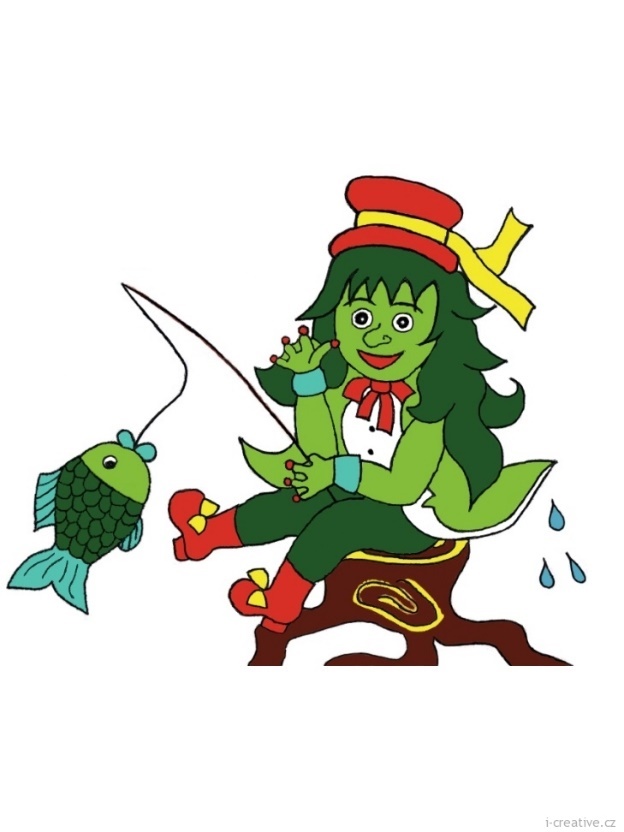 DÚ. 1) Urči, které slovo do každé řady příbuzných slov nepatří a slovo zakroužkuj .Vodní, voda, vodovod, řeka, vodník, vodotrysk, povodeň.Stavba, cihla, stavět, stavitel, postavit, novostavba, zastavit.Led, lední, ledňáček, mráz, ledovec, leden, ledový, let.Škola, školní, školský, školák, ředitel, školník, školnice.Hlasivky, hlas, hlasatel, hlasatelna, hlasový, hlasitý, hlad, přehlasovat.